Администрация Дзержинского районаКрасноярского краяПОСТАНОВЛЕНИЕс. Дзержинское26.09.2019										№ 807-пОб утверждении средней рыночной стоимости 1квадратного метра общей площади жилья для улучшения жилищных условий граждан на 4 квартал 2019 года.	 В целях обеспечения расчета размеров субсидий на приобретение жилых помещений, предоставляемых гражданам в соответствии с целевыми программами, в соответствии с Законом Красноярского края № 9-4225 от 24.12.2009 года, руководствуясь ст. 19 Устава района ПОСТАНОВЛЯЮ:	1. Утвердить среднюю рыночную стоимость 1 квадратного метра общей площади жилья для улучшения жилищных условий граждан на 4 квартал 2019 года в размере 23000 рублей согласно приложению.2. Контроль за исполнением настоящего постановления возложить на заместителя главы района по общественно-политическим вопросам Гончарика Ю.С.3. Опубликовать настоящее постановление в газете «Дзержинец».4. Постановление вступает в силу в день, следующий за днём его официального опубликования и распространяется на правоотношения, возникшие с 01.10.2019 года.Временно исполняющийобязанности главыДзержинского района							В.Н. ДергуновПриложениек постановлению администрации районаот 26.09.2019  № 807-п Определение размера средней рыночной стоимости  общей площади жилья по Дзержинскому району по формуле:РПС = ((Цп.р. + Цв.р. + СМ) х 0,85 + Сстр.) / n4., гдеРПС – расчетный показатель средней рыночной стоимости  общей площади жилья на планируемый квартал;Цп.р. – средняя цена типового жилья на первичном рынке на территории района;Цв.р. – средняя цена типового жилья на вторичном рынке на территории района;СМ – сведения мониторинга рыночной стоимости  общей площади жилья на дату отчетного периода, предшествующую расчетному периоду, определяемые Министерством экономического развития и инвестиционной политики Красноярского края;Сстр. – стоимость строительства на территории района;n4 – количество показателей, использованных при расчете (Цп.р., Цв.р., СМ., Сстр.);«0,85» - коэффициент, определенный как соотношение рыночных цен на жилье в районных городах, поселках и сельской местности к рыночным ценам на жилье в областных центрах.РПС = ((23+21+39,7) х 0,85 + 21) / 4 = 23 000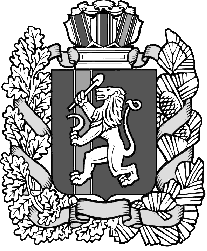 